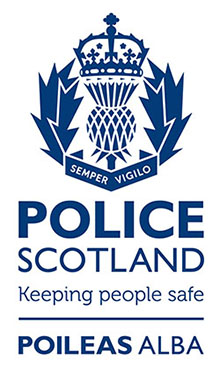 Police Scotland – Deer Vehicle Collision Report FormDate:-                                                                                                                                    .Road Number (eg A85)                                                                                                                                   .Exact location (eg Edinchip)                                                                                                                                   .Grid Reference                                                                                                                                     .Species (eg Red or Roe)                                                                                                                                                            .Gender  (eg Stag/Hind)                                                                                                                                                        .Additional info (eg near miss/required humane dispatch)                                                .             Once completed can the form please be emailed to PC Will Diamond, Lochearnhead who will collate    (william.diamond@scotland.pnn.police.uk)                                                                                                                                                          